Lauren SoentgenNovember 26, 2017				SharePoint- Flash Research Paper 3	Our company will earn a 3-year net benefit of $1,846,250 by investing in SharePoint. SharePoint is a collaborative, document sharing platform. Our PMPs currently spend a considerable amount of time managing documents and working on non-billable projects, but by implanting SharePoint, the PMPS would be able to increase their billable hours by 400. 	SharePoint is a web-based platform that allows collaboration and document sharing. The key capability of SharePoint is that it increases the ease of sharing and managing documents. Our PMPs currently spend 500 hours doing these non-billable tasks. But by utilizing SharePoint, we would be able to decrease the amount of time negotiating new business and trying to manage documents, and increase our billable hours by 400 per PMP per year. 	The 3-year total cost is $154,000, which includes the purchase of hardware and software and yearly maintenance cost. It would provide a yearly benefit of $666,750 from the increase of billable hours, for a 3-year total benefit of $2,000,250. The 3-year net benefit would be $1,846,250. Works Cited“6 Benefits of Using Microsoft SharePoint.” Phoenix TS, 23 Nov. 2016, phoenixts.com/blog/benefits-of-microsoft-sharepoint/.Solutions, NH Learning. “Blog.” Top 10 Business Benefits of Microsoft SharePoint, 2 Feb. 2017, blog.nhlearningsolutions.com/blog/top-10-business-benefits-of-microsoft-sharepoint.“Your Mobile, Intelligent Intranet.” SharePoint 2016, Team Collaboration Software Tools, products.office.com/en-us/sharepoint/collaboration.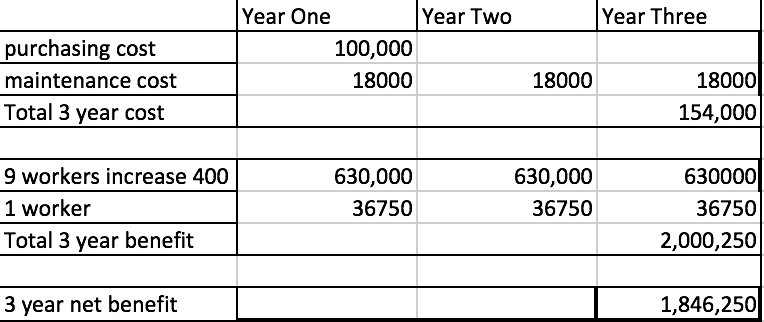 